МБУК «ЦБС»Центральная городская библиотекаОтдел методической работыБлаготворительное имя КубаниБуклет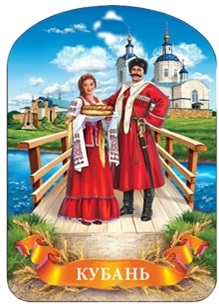 Горячий Ключ2016Благотворительное имя КубаниБлаготворительность – явление, включающее в себя помощь во время бедствий, в случае увечий, в воспитании, обучении и т. п. Первым обществом, занимающимся благотворительной деятельностью на Кубанский регион, было Епархиальное попечительство бедных духовного звания, учреждённое в 1843 году. В 60-е годы на Кубани в рамках общей правительственной политики просвещения появились Екатеринодарское женское благотворительное общество (1862 г.), Екатеринодарское (мужское) благотворительное общество (1867 г.).К началу ХХ века на Кубани насчитывалась 61 благотворительная организация. В них входили 28 обществ, 27 заведений (приютов, ночлежек, убежищ, школ) и 6 церковно-приходских попечительств. Все благотворительные учреждения находились в ведении различных министерств, иногда даже нескольких. Создавались они по частной инициативе и в качестве филиалов и отделений.Особенностью деятельности благотворительных организаций было то, что большинство из них оказывали помощь детям в воспитании и образовании. Организация данного типа помощи была следствием как возникших в обществе потребностей, так и устоявшегося менталитета жителей региона. Широко известны благотворительные пожертвования первых черноморцев, безвозмездная миссия К. В. Россинского.Екатеринодарское женское благотворительное общество за первые 25 лет своего существования открыло в 13 населённых пунктах Кубани школы, давшие элементарное образование 4476 девочкам. Помощь в получении бесплатного образования оказывали многочисленные организации средних, низших и начальных училищ.Сохранились имена наиболее активных инициаторов сборов средств, благотворителей, пожертвовавших значительные материальные средства. Это люди из промышленных, военных, купеческих слоёв общества: Аведовы, Богарсуковы, Вербицкие, Бабычи, Дицманы, Калери, Мееровичи, Малама, Тарасовы, Штейнгели, Шардановы и др.Таким образом, во второй половине XIX – начале ХХ века Кубань, являясь провинцией России, жила в русле общероссийского благотворительного движения и его особенностей. Значительная часть современных благотворителей – это некоммерческие организации. Обычно они создаются для решения социальных проблем и оказывают материальную помощь и бесплатные услуги различным категориям организаций и граждан.Сейчас, как никогда, необходимо воспитывать в людях любовь, доброту, уважение и сострадание которыми славился русский народ еще в стародавние времена. Чувство сострадания так просто и так непосредственно, что помощь оказывают даже тогда, когда человек не просит о ней. А когда он попадает в беду, то первое движение – бросится к нему на помощь, не спрашивая, как он в нее попал. В нашем мире очень много добрых и отзывчивых людей, которые не проходят мимо чужой боли и беды. Центральная городская библиотека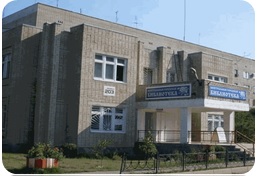 . Горячий Ключ,ул. Ленина, 203/1E- mail: bibla@bk.ruСайт: librarygk.ruЧасы работы10.00-18.00Без перерываВыходной – понедельникПоследний день месяца – санитарный